INTERNATIONAL BLIND SPORT FEDERATIONFUTSAL - Pravidla hry2017-2021Kategorie B1Přijato IBSA (International Blind Sports Federation), subkomisí futsalu2018, překlad: Lukáš MásilkoPrezidentUlrich Pfisterer (Německo)Email: football.chair@ibsasport.org Členi:Alexander Fangmann (zástupce sportovců, football.athletesrep@ibsasport.org) Eigo Matsuzaki (Japonsko)Toussaint Akpweh (Francie)Jeff Davis (Velká Británie)Domingo Latela (Argentína)Mario Sergio Fontes (Brazílie)Frederick Assor (Ghana)Jonathan Pugh (Velká Británie)Koordinátor odpovědný za pravidla pro rozhodčí: Elias Mastoras (Řecko), football.referees@ibsasport.org Neměl by existovat žádný rozpor ve výkladu pravidel futsalu pro nevidomé, anglická verze má přednost.Modifikace předchozích pravidel hry jsou označeny následujícím symbolem (hvězdička): *Aktualizováno: Srpen 2016Poznámka překladatele: autor překladu prohlašuje, že vycházel z českých Pravidel futsalu FIFA platných od 1. 8. 2012 a dostupných na stránkách Českomoravského fotbalového svazu, konkrétně na https://futsal.fotbal.cz/document/download/48745, a dále z české verze pravidel platné pro r. 2009-2013 a dostupné na http://www.teiresias.muni.cz/download/futsal/IBSA_Futsal_pravidla_hry_2009-2013.pdf. ObsahB1 kategorie - pravidla hry1 . Hřiště	42. Míč	83. Počet hráčů	94. Vybavení hráče	105. Rozhodčí	136. Další rozhodčí	157. Časoměřič, zapisovatel a oznamovatel	168. Doba trvání utkání	189. Zahájení a opětovné zahájení hry	1910. Míč ve hře a míč mimo hru	2111. Dosažení branky	2212. Fauly a nesportovní chování	2313. Volné kopy	2714. Akumulované fauly	2915. Pokutový kop	3116. Autový kop	3317. Výhoz od branky	3418. Rohový kop	35Postup určení vítěze utkání	36Turnajové předpisy	37Příloha 1: Klapky na oči - přehled	39Příloha 2: Způsob umístění pásek na oči	40Často kladené dotazy a odpovědi IBSA	41Žluté a červené karty během turnaje*	451 . HřištěHřiště musí odpovídat rozměrům a náležitostem uvedeným v následujícím obrázku: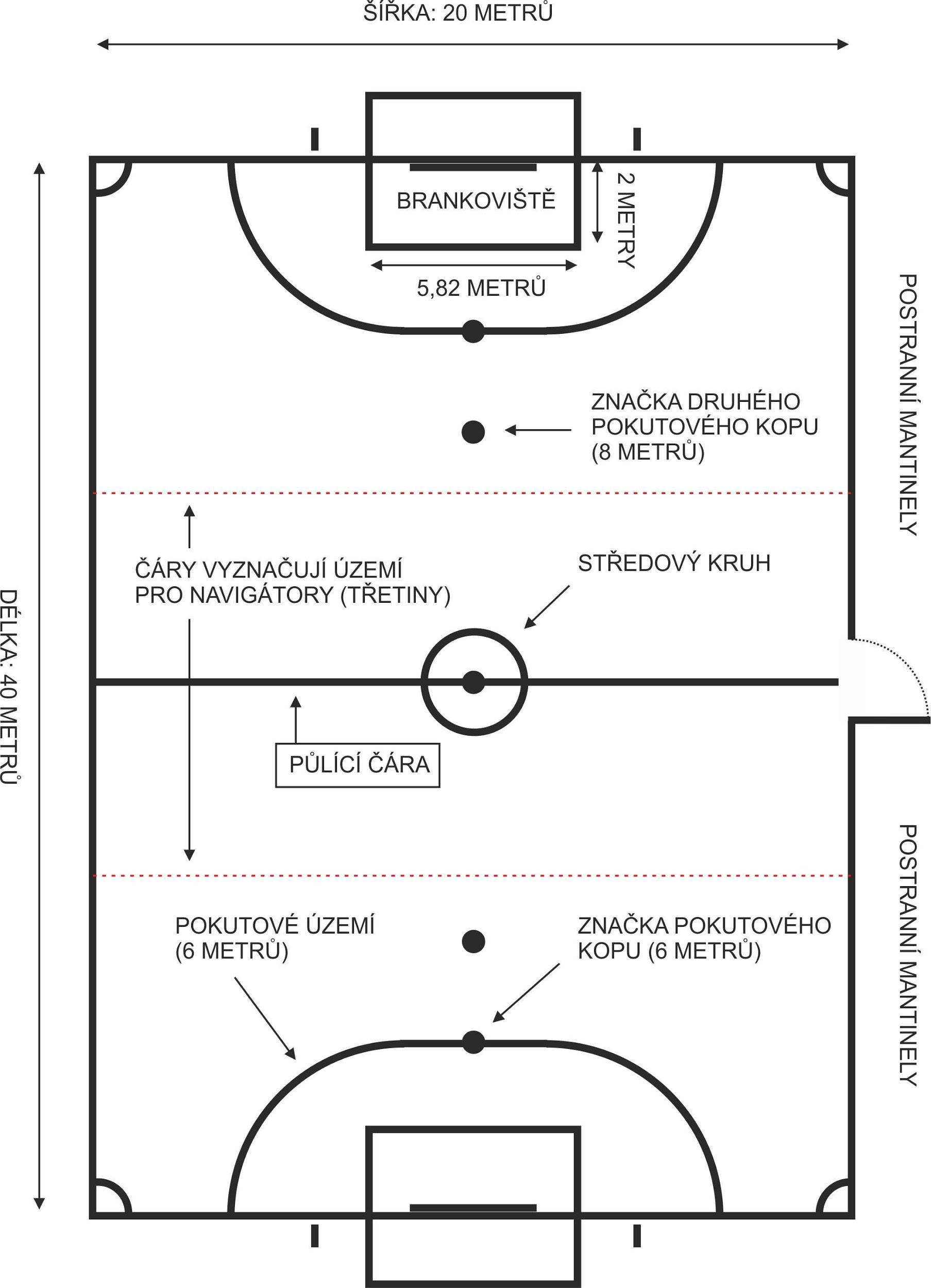 Hřiště má být vždy odkryté pro zajištění optimální akustiky.V případě nepříznivého počasí (vytrvalý déšt, silný vítr) musí organizační výbor utkání zajistit alternativní kryté prostory disponující hracím povrchem podobné kvality. Povrch může být dřevěný, ze syntetického kaučuku či jiných podobných materiálů. Alternativní prostory však musí být zkontrovány a schváleny technickým delegátem IBSA a organizačním výborem zápasu ještě před zahájením utkání.Technický delegát IBSA a organizační výbor zajistí vhodné osvětlení hřiště v případě, že se utkání bude hrát v nočních hodinách.RozměryHřiště musí mít tvar obdélníku. Dotyková čára musí být delší než branková čára. Mezinárodní zápasyDélka: 40 metrůŠířka: 20 metrůVyznačení hrací plochyHřiště je vyznačeno čarami, které jsou součástí území, které ohraničují. Dvě delší hraniční čáry hřiště jsou nazývány dotykové čáry. Ty mají být vytvořeny z mantinelů, které jsou umístěny po celé délce dotykových čar a navíc přesahují jeden metr za brankovou čarou na obou stranách hřiště. Mantinely mají být 1 metr až 1,20 metru vysoké, úhel jejich odklonu od hracího povrchu nemá být více než 10 stupňů. Dvě kratší čáry se nazývají brankové čáry.Všechny vyznačené čáry jsou 8 cm široké. Hrací plocha je půlící čárou rozdělena na dvě stejné poloviny. Uprostřed půlící čáry se vyznačí středová značka, která je zároveň středem vyznačeného kruhu o poloměru 5 m.*Vyznačení území pro navigátoryÚzemí pro navigátory (třetiny hřiště) by měla být vyznačena následujícím způsobem:Ve vzdálenosti 12 metrů od obou brankových čar jsou vyznačeny tečkované čáry, které jsou rovnoběžné s brankovými čárami a vedou z jedné strany hřiště na druhou (viz obrázek nahoře). Hřiště je tak rozděleno na tři třetiny, které se nazývají:Obranná třetina;Střední třetina;Útočná třetina.Pokutové území*Ve vzdálenosti 1,58 m od středu brankové čáry směrem k pravému mantinelu je naměřena první značka. Pomyslná čára 6 metrů dlouhá je pak vedena od této první značky pod pravým úhlem vzhledem k brankové čáře; z bodu na konci této čáry je pak vyznačen čtvrtkruh směrem k bližšímu mantinelu se středem v první značce a poloměrem 6 metrů.Druhá značka je naměřena ve vzdálenosti 1,58 m od středu brankové čáry směrem k levému mantinelu. Pomyslná čára 6 metrů dlouhá je pak vedena od této druhé značky pod pravým úhlem vzhledem k brankové čáře; z bodu na konci této čáry je pak vyznačen čtvrtkruh směrem k bližšímu mantinelu se středem ve druhé značce a poloměrem 6 metrů.Horní část obou čtvrtkruhů se propojí čárou dlouhou 3,16 m, která je rovnoběžná s brankovou čárou mezi oběma značkami. Prostor vymezený těmito čarami a brankovou čarou se nazývá pokutovým územím.Brankoviště*Nejdříve je na brankové čáře vyměřena vzdálenost 1 metru od vnější části obou tyčí branky směrem k bližšímu mantinelu. Následně se z obou těchto míst vyznačí 2 metry dlouhé čáry kolmé na brankovou čáru a směřující k půlící čáře. Tyto dvě čáry se poté spojí 5,82 m dlouhou čárou rovnoběžnou s brankovou čárou.  Oblast vymezená těmito třemi čarami se nazývá brankoviště.Značka pokutového kopuZnačka pokutového kopu je vyznačena ve vzdálenosti 6 metrů od středu brankové čáry mezi oběma tyčemi branky a kolmo na ně. Značka druhého pokutového kopuZnačka druhého pokutového kopu je vyznačena ve vzdálenosti 8 metrů od středu brankové čáry mezi oběma tyčemi branky a kolmo na ně. Území pro navigátory za brankou*V obou směrech je naměřena vzdálenost 2,91 m od středu obou branek směrem k bližšímu mantinelu. Následně jsou vyznačeny dvě dvoumetrové čáry kolmé na brankovou čáru vedoucí vně samotné hřiště. Tyto dvě čáry jsou propojeny další čárou 5,82 m dlouhou, která je vedena rovnoběžně k brankové čáře. Takto vyznačený prostor se nazývá Území pro navigátory za brankou. Toto území vyznačené za oběma brankami má být bez jakýchkoliv překážek, aby mohli navigátoři korektně plnit svůj úkol. Značka rohového kopuPrůsečíky mantinelů a brankových čar na obou stranách se nazývají značky rohového kopu.Technické územíStřídačky mají být dostatečně vyvýšené k zajištění lepší viditelnosti a umístěné na stejné straně jako je stůl časoměřiče a zapisovatele a dveře v mantinelu. Oba týmy mají střídačku blíže ke své obranné třetině. U každého týmu má hráčům v prostřední třetině udílet instrukce pouze jedna osoba, je-li míč ve hře. Území pro střídání hráčůStřídání má být provedeno prostřednictvím dveří v mantinelech umístěných před stolem časoměřiče. Nejsou-li takové dveře k dispozici, je provedeno u značky rohového kopu, která se nachází nejblíže střídačce družstva. Branky*Branky musí být bílé a umístěny ve středu obou brankových čar.Branky se skládají ze dvou vertikálních tyčí, které jsou stejně vzdálené od každého rohu a které jsou spojené horizontálním břevnem.(Vnitřní) vzdálenost mezi tyčemi je 3,66 metrů a vzdálenost od vnitřního okraje břevna k zemi je 2,14 metrů.Průřez brankových tyčí i břevna je stejný a má být 8 cm. Sítě mají být zhotoveny z konopí, juty nebo nylonu a musí být připevněny k tyčím i břevnům za brankami. Spodní část sítě má být připevněna obloukovou tyčí či jinou vhodnou konstrukcí, která zajistí její uchycení.Hloubka branky, popisovaná jako vzdálenost od vnitřního okraje brankových tyčí směrem k vnější části hřiště, je alespoň 80 cm nahoře a 100 cm na úrovni země.BezpečnostBranky mohou být přenosné, ale během hry musí být bezpečně ukotveny k hracímu povrchu. Z důvodu zajištění bezpečí hráčů musí být dodržena minimální vzdálenost 2 metrů mezi brankovou čárou a jakoukoliv jinou překážkou. Není-li to možné, každá překážka v tomto území musí zabezpečena z důvodu ochrany hráčů. Hrací povrchHrací povrch by měl být vyroven z cementu, trávy nebo umělé trávy a měl by být hladký, rovný a nedrsný (neabrasivní) . Beton či asfalt jsou zakázány.  2. MíčVlastnosti a rozměryMíč jekulatý,vyroben z kůže, nebo jiného vhodného materiálu,o obvodu ne menším než 60 cm a ne větším než 62 cm,při zahájení hry o váze ne menší než 510 g a ne větší než 540 g,nahuštěn na tlak 0,4 až 0,6 atmosfér (400 až 600 g/cm2) na úrovni moře;Použitý zvukový systém má být nainstalován uvnitř míče kvůli zajištění jeho pohybu, kutálení a odrazu standardním způsobem. Z důvodu trvalého zajištění bezpečí hráčů je potřeba, aby míč vydával zvuk, kdykoliv se točí okolo své vlastní osy či rotuje ve vzduchu.  Výměna poškozeného míčeJestliže v průběhu hry dojde k prasknutí nebo poškození míče, rozhodčí přeruší hrupo výměně míče ji zahájí znovu tak, že náhradní míč vhodí do hry na místě, kde došlo k poškození původního míče (míč rozhodčího).Jestliže v průběhu hry přestane míč vydávat zvuk, není nutné ji zastavit.Rozhodčí uvede lehce míč do pohybu, aby byl opět slyšet.Jestliže míč praskne nebo je poškozen mimo hru (tj před zahájením zápasu, výhozem od branky, exekucí rohového, volného, autového, pokutového či druhého pokutového kopu):rozhodčí zahájí hru dle pravidel.Nelze měnit míč během zápasu bez povolení rozhodčího.  RozhodnutíRozhodnutí 1: Jedná-li se o zápas pořádaný organizací IBSA nebo některou z jejích členských organizací, mají být použity míče oficiálně schválené IBSA.3. Počet hráčůHráčiK zápasu nastupují dvě družstva. Každé z nich má nejvýše pět hráčů, z nichž čtyři jsou zcela nevidomí (B1 kategorie) a posledních z nich je vidící nebo částečně vidící brankář (B2 či B3 kategorie), který zastává také roli navigátora.Sestava družstva má být složena z maximálně 15 členů: osmi hráčů do pole, dvou brankářů, navigátora za brankou, trenéra, asistenta trenéra, doktora a fyzioterapeuta. Může být přítomen překladatel trenéra (pokud to tým potřebuje). Není však členem oficiální sestavy družstva.*Střídání* Náhradníci mohou být nasazeni v každém soutěžním utkání pořádaném organizací IBSA nebo nebo některou z jejích členských federací či asociací. Maximální povolený počet náhradníků jsou čtyři hráči do pole a jeden brankář. V případě zranění obou brankářů potvrzeném oficiálním doktorem utkání může jejich roli zastat kterýkoliv týmový činovník, ne však B1 hráč. Jedná-li se o národní reprezentační tým, musí být týmový činovník stejné národnosti jako ostatní hráči týmu, aby mohl brankáře nahradit.*Počet střídání během zápasu je omezen, 6 pro jeden tým v každém poločase. Střídání během poločasové přestávky neovlivňuje maximální počet střídání během 1. či 2. poločasu. Hráč, který byl vystřídán, se může opět vrátit na hřiště vystřídáním jiného hráče.*  Střídání je možné provést, pouze pokud míč není ve hře a jsou splněny následující podmínky:Hra je zastavena.Oznamovatel nahlásí střídání, přičemž uvede číslo hráče nastupujícího i opouštějícího hřiště.Hráč, který je střídán, musí hřiště opustit hlavními dveřmi pro střídání nebo v místě zóny střídání určené svému družstvu.Hráč, který střídá, musí na hřiště vstoupit také hlavními dveřmi pro střídání nebo v místě zóny střídání určené svému družstvu. Učiní tak až v momentě, kdy jeho střídaný spoluhráč překročí dotykovou čáru a rozhodčí mu povolí vstoupit na hrací plochu. Náhradník podléhá pravomoci rozhodčího, ať už bude připuštěn ke hře nebo ne.Střídání je dokončeno vstupem náhradníka na hrací plochu. Od této chvíle se náhradník stal hráčem a hráč, který byl vystřídán, se stal náhradníkem.Trestní ustanoveníJestliže náhradník vstoupí na hrací plochu v době, kdy je míč ve hře:rozhodčí přeruší hru,upozorní náhradníka na přestupek, udělí mu žlutou kartu a vyzve ho k opuštění hřiště. Hra je opět zahájena nepřímým volným kopem, který zahrává družstvo, které se neprovinilo, z místa, kde se míč nacházel v okamžiku přerušení hry. Rozhodnutí Rozhodnutí 1: Brankář nesmí být vystřídán, pokud byl proti jeho družstvu nařízen pokutový kop nebo druhý pokutový kop. Výjimkou je případ zranění, které ověří rozhodčí a potvrdí turnajový lékař, týmový lékař, případně týmový fyzioterapeut, nejsou-li dříve jmenovaní přítomni. Exekutor pokutového či druhého pokutového kopu by měl být na hřišti před tím, než přestupek nastal. Tým může požádat o střídání, avšak střídající hráč nemůže být v žádném případě exekutorem pokutového či druhého pokutového kopu. Rozhodnutí 2: Hráč, který se v průběhu zápasu dopustil pěti (5) osobních faulů, musí být okamžitě střídán. Nemůže se již nadále zúčastnit hry, avšak může zůstat na lavičce náhradníků. Rozhodnutí 3: Hráč, který v průběhu zápasu obdržel červenou kartu, je vystřídán dle pravidel hry, avšak nemůže zůstat na lavičce náhradníků.  Rozhodnutí 4: Pro zahájení zápasu je požadováno pět hráčů (jeden brankář a čtyři hráči do pole). Rozhodnutí 5: V případě, že po vyloučení či zranění hráče disponuje jeden z týmů méně než třemi hráči (včetně brankáře), musí být zápas ukončen. Rozhodnutí 6: Povinnosti kapitánaKapitán reprezentuje svůj tým a je osobou pověřenou jednáním s rozhodčími a dalšími funkcionáři. Usiluje o to, aby se jeho spoluhráči na hřišti chovali sportovně. Aby byl rozlišen od svých spoluhráčů, musí kapitán nosit pásku na paži. Musí-li kapitán z jakéhokoliv důvodu opustit hřiště, není nutné vybrat z jeho spoluhráčů nového kapitána, který převezme jeho povinnosti, ledaže by zcela opustil areál nebo byl vyloučen. Rozhodnutí 7: Požádá-li hráč o lékařské ošetření, musí opustit hřiště. Může být vystřídán náhradníkem. Rozhodnutí 8: Hráč vstupuje na hřiště nebo se na něj znovu vrací v místě k tomu určeném v době, kdy je hra přerušená, a pokud mu to povolí rozhodčí.4. Vybavení hráčeBezpečnostHráč nesmí používat vybavení či nosit cokoli, co může být nebezpečné pro něj i ostatní hráče, včetně jakéhokoliv druhu šperků. Základní vybavení Základním a povinným vybavení hráče je:dres nebo tričko s rukávy,trenýrky - v případě použití termoprádla nebo spodního prádla, jehož nohavice jsou vidět, musí mít tyto nohavice stejnou barvu, jakou mají trenýrky;ponožky,  chrániče holení,sportovní obuv - povoleny jsou tenisky, lehká tréninková obuv z kůže nebo gymnastická obuv s podrážkou z gumy nebo podobného materiálu; použití obuvi je povinné. Vybavení pro hráče kategorie B1Kromě povinného základního vybavení má hráč kategorie B1 použít následující výstroj:Pásky nalepené přes obě oči.*Klapky vyrobené z absorpčního (savého) materiálu s polstrováním na přední straně a v temporální (spánkové) oblasti. Klapky hráčům B1 kategorie předá organizační výbor za dohledu technického delegáta IBSA. Na turnaji organizovaném IPC (Mezinárodní paralympijský výbor), mistrovství světa pořádaném IBSA, kontinentálním mistrovství pořádaném IBSA a IBSA hrách je povinné použití klapek Targe či Goalfix, případně jiných masek v budoucnosti oficiálně schválených Subkomisí futsalu IBSA.*Ochrannou helmu (nepovinná, ale silně doporučená součást vybavení).Dres nebo tričko s rukávy Na zadní části dresu má být číslo, které musí mít každý hráč týmu odlišné, od jedné do patnácti (čísla 1-15). Barva čísla musí být kontrastní vzhledem k barvě dresu. Jedná-li se o mezinárodní zápas, hráči jsou povinni mít číslo i na přední straně dresu nebo trenek. Velikost čísla může být v tomto případě menší než na zádech. Holení chráničemusí být úplně zakryty štulpnami,musí být zhotoveny z vhodného materiálu (z gumy, plastické hmoty nebo jiného podobného materiálu),musí zajistit přiměřený stupeň ochrany.Brankářbrankář smí mít dlouhé kalhoty,jeho oblečení se barvou musí lišit od oblečení ostatních hráčů a rozhodčích.Trestní ustanoveníV případě jakéhokoliv porušení pravidla 4:Rozhodčí vykáže hráče, který se provinil, z hřiště, aby si mohl své vybavení uvést do pořádku, pokud tak již neučinil. Hráč, který je vykázán z hřiště, aby si uvedl své vybavení do pořádku, se nesmí vrátit zpátky na hrací plochu bez povolení rozhodčího. Rozhodčí zkontroluje, zda je jeho vybavení v pořádku, než mu umožní návrat na hřiště. Hráč se může vrátit na hřiště pouze během přerušení hry. RozhodnutíRozhodnutí 1: Ochranné klapky, které podle názoru rozhodčího narušují vlastní bezpečnost hráče či ostatních, nemají být povoleny. Rozhodnutí 2: Ochranné helmy jsou nepovinné, ale silně doporučené z důvodu prevence zranění hlavy. Je-li míč ve hře and hráči ochranná helma spadla, hra by neměla být přerušena. Jakmile dojde k přerušení hry, rozhodčí by měl ochrannou helmu hráči předat, aby si ji mohl nasadit na hlavu. 5. RozhodčíPravomoc rozhodčíhoKaždé utkání řídí rozhodčí, který má plnou pravomoc uplatňovat pravidla hry v utkání, ke kterému byl delegován. Činí tak od chvíle, kdy vstoupí do areálu hřiště, až do chvíle, kdy jej opouští.Práva a povinnosti rozhodčíhoRozhodčíuplatňuje pravidla hry,nechá pokračovat ve hře v případech, kdy je přesvědčen, že by přerušením hry poskytl výhodu družstvu, jež se provinilo; nemá-li výhoda předpokládaný účinek, potrestá rozhodčí původní přestupek;provádí záznam o utkání a poskytuje jej oprávněným autoritám; záznam obsahuje informace o jakémkoliv opatření vůči hráčům, navigátorům za brankou a/či týmovým činovníkům, stejně tak o incidentech, které se staly před, v průběhu či po utkání;působí jako časoměřič v případě, že oficiální časoměřič není přítomen;zastaví, přeruší nebo ukončí zápas v případě porušení pravidel nebo z důvodu jakéhokoliv zásahu vnějšího vlivu;trestá napomenutím či vyloučením hráče, navigátory za brankou či týmové činovníky, kteří se provinili;zajistí, aby se žádná neoprávněná osoba nedostala na hřiště;přeruší hru, pokud je dle jeho názoru hráč vážně zraněn, a postará se o to, aby byl co nejrychleji odnesen z hřiště;nechá pokračovat ve hře až do okamžiku přerušení, jestliže je dle jeho názoru hráč zraněn pouze lehce a nehrozí nebezpečí, že na něj ostatní hráči šlápnou;zajistí, aby hrací míč splňoval požadavky pravidla 2;má zahájit hru, kdykoliv byla přerušena;za pomocí oznamovatele má zajistit ticho v okolí hracího prostoru;měl by činovníkům přítomným u stolu časoměřiče zřetelně nahlásit, ať už verbálně či za pomoci signálů, jakoukoliv akci, která se stala v průběhu zápasu; má zkontrolovat vybavení hráčů před zahájením zápasu, při střídání, po každém oddechovém času, na začátku druhého poločasu a když to považuje za nutné;musí zajistit, že hráči nosí klapky, pásky přes oči a ochranné helmy předepsaným způsobem, a to v průběhu všech fází zápasu; může požádat osobu odpovědnou za utkání, aby hráči klapky či ochrannou helmu vyměnil.uplatňuje pravidlo týkající se území pro navigátory:
1. území: obranná třetina (pro brankáře)
2. území: střední třetina (pro trenéra)
3. území: útočná třetina (pro navigátora za brankou)Rozhodnutí rozhodčíhoRozhodnutí rozhodčího související se hrou jsou konečná.Rozhodnutí Rozhodnutí 1: Jestliže rozhodčí a druhý rozhodčí současně signalizují přestupek a rozcházejí se v tom, které družstvo má být potrestáno, platí rozhodnutí (hlavního) rozhodčího. Rozhodnutí 2: Rozhodčí ukazuje hráči žlutou či červenou kartu, oba rozhodčí si vedou záznam o udělených žlutých a červených kartách.*6. Další rozhodčíDruhý rozhodčíPovinnostiDruhý rozhodčí se pohybuje na protilehlé straně hrací plochy než rozhodčí a je rovněž vybaven píšťalkou. Druhý rozhodčí pomáhá rozhodčímu řídit utkání v souladu s pravidly hry.Druhý rozhodčí také:kontroluje dodržení dvou minut, je-li jeden nebo více hráčů vyloučeno a není-li přítomen časoměřič;kontroluje dodržení jedné minuty v průběhu oddechových časů, není-li přítomen časoměřič;V případě nepatřičného ovlivňování zápasu nebo nevhodného chování druhého rozhodčího jej (hlavní) rozhodčí zbaví funkce, zajistí za něj náhradu a vypracuje zprávu, v níž o této události informuje příslušné autority v souladu se soutěžním řádem organizace IBSA.RozhodnutíPro mezinárodní utkání musí být delegován druhý rozhodčí.Třetí rozhodčíTřetí rozhodčí je povinnen:nahradit rozhodčího nebo druhého rozhodčího, není-li jeden z nich schopen pokračovat v  řízení utkání;asistovat při střídání během zápasu;kontrolovat vybavení náhradníků, než vstoupí na hřiště; není-li vybavení hráče v souladu s pravidly hry, nedovolí mu třetí rozhodčí střídat;informovat rozhodčího nebo druhého rozhodčího o nevhodném chování kohokoliv na lavičkách náhradníků;evidovat žluté karty.*7. Časoměřič, zapisovatel a oznamovatelPovinnostiK utkání jsou delegováni též časoměřič, zapisovatel a oznamovatel. Jejich místo je mimo hrací plochu na úrovní půlící čáry a na stejné straně jako jsou lavičky pro náhradníky.Časoměřič*Časoměřič by měl mít k dispozici vhodné hodinky (stopky) a vybavení nezbytným pro signalizaci akumulovaných faulů, které dodá organizace či klub, na jehož hřišti se zápas hraje.Časoměřič zajistí, že je dodržena doba trvání zápasu v souladu pravidlem 8, a to tak, že:spustí čas na hodinkách (stopkách), když je utkání zahájeno;zastaví čas na hodinkách (stopkách), pokud rozhodčí signalizuje:volný kop,autový kop,výhoz brankáře,rohový kop,oddechový čas rozhodčích,oddechový čas některého z týmů,ošetření zraněného hráče,střídání,pokutový kop nebo druhý pokutový kop, gól.Časoměřič znovu spustí čas na hodinkách (stopkách), jakmile rozhodčí oznámí píšťalkou opětovné zahájení hry. Zápas musí skončit jen tehdy, kdy je míč ve hře.*Časoměřič:kontroluje dodržení časového limitu 1 minuty pro oddechový čas;kontroluje dodržení časového limitu 2 minut poté, co je hráč vyloučen;oznamuje píšťalkou nebo jiným akustickým signálem odlišným od píšťalky rozhodčích konec prvního poločasu, celého zápasu a oddechového času;ZapisovatelZapisovatel:zaznamenává, kolik oddechových časů každému družstvu ještě zbývá, informuje o tom rozhodčí a družstva a oznamuje oddechové časy vyžádané trenéry týmů (pravidlo 8).pro každý poločas zvlášť eviduje prvních 5 (pět) akumulovaných faulů každého družstva; ve chvíli pátého akumulovaného faulu pro družstvo na tuto skutečnost upozorní viditelným znamením umístěným na stolu časoměřiče. eviduje aktuální prvních 5 (pět) osobních faulů každého hráče v průběhu celého zápasu;zapisuje čísla hráčů, kteří vstřelili gól;zaznamenává jména a čísla hráčů, navigátorů za brankou a týmových činovníků, kteří jsou napomenuti či vyloučeni;OznamovatelSystém pro informování veřejnosti má být umístěn na stůl časoměřiče;má být použit pro oznámení o přerušení hry a o událostech během zápasu (fauly, střídání, oddechové časy a další situace, které se během zápasu mohou stát, např. střídání, která nastala během oddechového času či poločasové přestávky); za používání systému pro informování veřejnosti o zmíněných událostech je odpovědný oznamovatel;má být použit v případě žádosti, aby diváci zůstali potichu v souladu s instrukcemi podávanými rozhodčími zápasu.V případě nepatřičného ovlivňování zápasu ze strany časoměřiče, zapisovatele nebo oznamovatele je (hlavní) rozhodčí zbaví funkce, zajistí za ně náhradu a vypracuje zprávu, v níž o této události informuje příslušné autority v souladu se soutěžním řádem organizace IBSA.RozhodnutíRozhodnutí 1: pro mezinárodní utkání musí být delegován časoměřič, zapisovatel a oznamovatel.8. Doba trvání utkáníHerní úsekyUtkání se hraje na dva poločasy, z nichž každý trvá 20 minut.* Za dodržení doby trvání hry odpovídá časoměřič, jehož povinnosti jsou definovány v pravidle 7. Doba trvání každého poločasu může být prodloužena, aby mohl být zahrán pokutový kop či druhý pokutový kop.Oddechový časObě družstva mají v každém poločase nárok na jednominutový oddechový čas. Pro uplatnění nároku na oddechový čas musí být splněny tyto podmínky:trenéři družstva jsou oprávněni požádat časoměřiče o oddechový čas;o oddechový čas může družstvo požádat kdykoli, ale pouze v případě, že je v držení míče;časoměřič oznámí oddechový čas při přerušení hry, a to s pomocí píšťalky nebo jiného akustického signálu odlišného od píšťalky rozhodčího;v průběhu oddechového času musí hráči zůstat na hrací ploše; jestliže si chtějí vyslechnout informace od týmových funkcionářů, mohou se přemístit k mantinelu na místo poblíž lavičky náhradníků; Funkcionář udílející instrukce nemůže na hřiště vstoupit (výjimkou je navigátor za brankou, který může během oddechového času vstoupit na hřiště);družstvo, které v prvním poločase nepožádalo o oddechový čas, má ve druhém poločase stále nárok pouze na jeden oddechový čas;Poločasová přestávkaPoločasová přestávka nemá trvat déle než 10 minut. Rozhodnutí Rozhodnutí 1: Není-li časoměřič přítomen, obrací se trenér s žádostí o oddechový čas na rozhodčího.Rozhodnutí 2: Jestliže první nebo druhý poločas utkání začne se zpožděním, za které je zodpovědný jeden tým, případně oba dva týmy, trenér proviněného družstva je napomenut žlutou kartou.* 9. Zahájení a opětovné zahájení hry Příprava před zahájením hryPřed zahájením utkání se provede losování mincí. Družstvo, které los vyhrálo, si zvolí stranu, na kterou bude útočit, družstvo soupeře provede výkop. Družstvo, které vyhrálo los, provede výkop na začátku druhého poločasu.Na začátku druhého poločasu si družstva vymění strany a útočí opačným směrem.Náhradníci a týmoví činovníci používají lavičku náhradníků, která je umístěna na té polovině hřiště, kterou jejich tým brání.  VýkopVýkop je prostředkem pro opětovné zahájení hry:na začátku utkání;po dosažení branky;na začátku druhého poločasu;na začátku každé části prodloužení;družstvo provádějící výkop z něj může přímo vstřelit gól.Provedení výkopuVšichni hráči jsou na své polovině hrací plochy.Hráči družstva, které výkop neprovádí, musí být vzdáleni nejméně pět metrů od míče, dokud míč není ve hře.*Míč leží v klidu na středové značce.Rozhodčí udělí pokyn k provedení výkopu prostřednictvím píšťalky.Míč je ve hře od okamžiku, kdy byl kopnut a pohnul se.*Hráč provádějící výkop se nesmí míče znovu dotknout dříve, než se jej dotkl jiný hráč.Po dosažení branky provede výkop hráč soupeřova družstva.Trestní ustanoveníJestliže se hráč provádějící výkop znovu dotkne míče dříve, než se jej dotkl jiný hráč:je nařízen nepřímý volný kop ve prospěch soupeřova družstva a zahrán z místa, kde k přestupku došlo (viz Pravidlo 13 − pozice volného kopu).V případě jakéhokoliv pochybení v provedení je výkop zahraván znovu. Míč rozhodčíhoMíč rozhodčího je způsob opětovného zahájení hry po jejím dočasném zastavení, jestliže rozhodčí přeruší hru z důvodu neuvedeného v pravidlech hry a ve chvíli, kdy se míč nedostal přes mantinely či za brankovou čáru. ProvedeníRozhodčí hodí míč na zem v místě, kde byl v okamžiku přerušení hry, s výjimkou situace, kdy se nacházel uvnitř pokutového území; v takovém případě rozhodčí hodí míč na zem v bodě na okraji pokutového území, které je nejblíže místu, kde se míč nacházel v okamžiku přerušení hry.Míč je ve hře, jakmile se dotkne země. Rozhodčí by jej neměl vyhodit nahoru, nýbrž směrem k mantinelu. Trestní ustanoveníMíč rozhodčího je zahrán znovu, jestliže se hráč míče dotkne ještě před tím, než se dotkne země;jestliže míč opustí hrací plochu po kontaktu se zemí, aniž by se jej kterýkoliv hráč dotknul.10. Míč ve hře a míč mimo hruMíč mimo hruMíč je mimo hru,když celým objemem přejde brankovou čáru nebo mantinel, ať po zemi nebo vzduchem;když rozhodčí přeruší hru;když se míč dotkne stropu.Míč ve hřeV každou jinou dobu je míč ve hře, a to i tehdy, jestližemíč se odrazí od břevna nebo brankové tyče zpět do hrací plochy;míč se odrazí od jednoho z rozhodčích stojících na hrací ploše;míč se odrazí od mantinelu zpět do hrací plochy;RozhodnutíJestliže utkání probíhá v kryté hale a míč se dotkne stropu, hra je opětovně zahájena autovým kopem ve prospěch soupeře týmu, jehož hráč se naposledy dotknul míče.Autový kop je proveden z pozice u dotykové čáry, která je na hrací ploše nejblíže od místa, kde se míč dotknul stropu. 11. Dosažení branky Dosažení branky Branky je dosaženo, přejde-li míč celým objemem přes brankovou čáru mezi brankovými tyčemi a pod brankovým břevnem, aniž byl úmyslně hozen, donesen nebo záměrně vržen rukou nebo paží hráče útočícího družstva včetně jeho brankáře, a za předpokladu, že hráči útočícího družstva předtím neporušili pravidla hry.Vítěz utkáníDružstvo, které v průběhu utkání dosáhne většího počtu branek, se stává vítězem. Jestliže nebylo dosaženo žádné branky, nebo jestliže obě družstva dosáhla stejného počtu branek, končí utkání nerozhodným výsledkem.Herní řád soutěžeHerní řád soutěže může vyžadovat, aby po skončení utkání bylo známo vítězné družstvo. V případě nerozhodného výsledku tak lze o vítězi rozhodnout pomocí alternativních metod.  12. Fauly a nesportovní chování Hráč, který se proviní pěti osobními fauly v průběhu zápasu, musí opustit hrací plochu. Může být okamžitě střídán jiným hráčem, ale nemůže se už vrátit na hrací plochu po zbytek utkání. Fauly a nesportovní chování jsou trestány následovně: Akumulované a osobní faulyPřímý volný kopVolným přímým kopem bude potrestáno družstvo, jehož hráč se dopustí některého z následujících osmi přestupků způsobem, který je podle názoru rozhodčího neopatrný, bezohledný nebo s použitím nepřiměřené síly:kopnutí nebo pokus o kopnutí soupeře,podražení soupeře,skočení na soupeře,vražení do soupeře,udeření nebo pokus o udeření soupeře,strčení do soupeře,nedovolené zastavení soupeře tělem,hra s míčem nebo jeho hledání se skloněnou hlavou.Volným přímým kopem bude taktéž potrestáno družstvo, jehož hráč se dopustí některého z následujících pěti přestupků:nevyřčení slova “voy” nebo “go” či jiného podobného slova zřetelně, nahlas a včas, pokud hledá míč nebo se o něj snaží obrat protihráče, který následkem toho nedokáže změnit směr pohybu, aby se vyhnul;vědomé hraní míče rukou či paží s výjimkou brankáře v jeho vlastním brankovišti,držení soupeře,plivnutí na soupeře,skluz při pokusu hrát míčem, kterým hraje nebo se snaží hrát soupeř (obranný skluz), s výjimkou brankáře v jeho vlastním brankovišti, pokud nejedná neopatrně, bezohledně či s použitím nepřiměřené síly.Volný přímý kop se zahrává z místa, kde došlo k přestupku (viz Pravidlo 13 − pozice volného kopu).Pokutový kopPokutový kop je rozhodčím nařízen v neprospěch družstva, jehož hráč se v době, kdy je míč ve hře, dopustí některého z výše uvedených přestupků vůči soupeři ve vlastním pokutovém území bez ohledu na to, na kterém místě hrací plochy byl míč v okamžiku přestupku.Rozhodčí též nařídí pokutový kop v neprospěch družstva, jehož brankář hraje nebo zasahuje do hry mimo své brankoviště.Osobní faulBrankářNepřímý volný kop ve prospěch soupeřova družstva je rozhodčím nařízen, dopustí-li se brankář některého z následujících tří přestupků:*zbaví se míče a pak jej znovu přijme od svého spoluhráče, aniž by míč přešel za půlící čáru nebo se jej dotknul soupeř;dotkne se či převezme míč svýma rukama poté, co mu jej vědomě přihrál jeho spoluhráč;dotkne se či převezme míč svýma rukama poté, co mu jej vědomě přihrál jeho spoluhráč, který zahrával autový kop;HráčNepřímým volným kopem ve prospěch soupeřova družstva z místa, kde došlo k porušení pravidla, bude rovněž potrestáno družstvo, jehož hráč se podle názoru rozhodčího:dopustí nebezpečné hry;brání brankáři, aby vhozením uvedl míč do hry;drží se oběma rukama mantinelu, když hraje s míčem nebo se o to pokouší, a získá tím výhodu vůči protivníkovi;brání soupeři ve hře;jako další hráč téhož družstva aktivně brání soupeři ve hře u mantinelů (sendvič);hraje s míčem, když leží na zemi, a získává tím výhodu vůči soupeři, aniž by se jej dotknul;vyslovuje slova nebo zvuky se záměrem dezorientovat nebo mást soupeře;záměrně porušuje ticho v průběhu zápasu;vědomě se dotýká klapek či pásky na očích bez povolení rozhodčího v době, kdy je míč ve hře, aby tím získal výhodu a mohl vnímat světlo;očividně odmítá útočit po dobu více než 40 vteřin, kdy má míč v držení;*dopustí se přestupku, který sice není vyjmenován v pravidle 12, ale pro který rozhodčí přeruší hru, aby hráče napomenul či vyloučil. Nepřímý volný kop se provede z místa, kde došlo k porušení pravidla (viz Pravidlo 13 − pozice volného kopu). Jestliže brankář provede výhoz od branky nebo vykopne míč, aniž se poté poprvé dotkne hrací plochy či mantinelu na vlastní polovině: je proti jeho družstvu nařízen nepřímý volný kop z jakéhokoliv místa na půlící čáře. Brankáří se v takovém případě osobní faul nepočítá.Jestliže má brankář míč pod kontrolou po více než čtyři vteřiny, ať už jej drží v jedné či obou rukách či jej má u jedné či obou nohou, a přitom jej může odehrát, je proti jeho družstvu nařízen nepřímý volný kop, přičemž se mu nepočítá osobní faul.* Jestliže hráč zastaví míč jednou či oběma nohama a drží jej na stejné pozici po dobu více než čtyř sekund, i když by s ním mohl hrát, je proti jeho družstvu nařízen nepřímý volný kop, přičemž se mu nepočítá osobní faul.*Disciplinární ustanoveníNapomenutí hráčeHráč je rozhodčím napomenut a je mu udělena žlutá karta, dopustí-li se některého z následujících osmi přestupků:chová se nesportovně;slovy nebo jednáním projevuje nespokojenost nebo protestuje;soustavně porušuje pravidla;zdržuje opětovné zahájení hry;nedodrží předepsanou vzdálenost při provádění rohového kopu, autového kopu, volného kopu nebo výhozu brankáře,bez souhlasu rozhodčího vstoupí na hrací plochu nebo poruší pravidla pro střídání,úmyslně a bez souhlasu rozhodčího opustí hrací plochu,záměrně se dotýká svého povinného vybavení, aby tím získal výhodu.Vyloučení hráčeHráč je rozhodčím vyloučen a je mu udělena červená karta, dopustí-li se některého z  následujících přestupků:hraje surově;chová se hrubě nesportovně;plivne na soupeře nebo na jinou osobu;zabrání soupeřovu družstvu dosáhnout branky nebo zmaří jeho zjevnou možnost dosáhnout branky tím, že úmyslně zahraje míč rukou (netýká se brankáře v jeho vlastním brankovišti);zmaří soupeři zjevnou možnost dosáhnout branky tím, že ho při útoku na branku zastaví přestupkem, za který se nařizuje volný kop nebo pokutový kop;použije pohoršujících, urážlivých nebo ponižujících výroků;během utkání byl podruhé potrestán napomenutím.Přestupky týmových činovníků, navigátorů za brankou či náhradníků Je nařízen nepřímý volný kop neprospěch provinivšího se týmu, pokud se jeho týmový činovník, navigátor za brankou či náhradník dopustí některého z následujících přestupků v době, kdy je míč ve hře:nerespektuje území vyhrazené pro trenéra či navigátora za brankou;slovy nebo jednáním projevuje nespokojenost nebo protestuje;opomene být potichu;chová se bezohledně.Jestliže je hra přerušena z důvodu některého z přestupků zmíněných výše, rozhodčí nařídí nepřímý volný kop v neprospěch provinivšího se družstva z místa, kde se nacházel míč v okamžiku přestupku (viz Pravidlo 13 − pozice volného kopu), a může osobu za přestupek potrestat. RozhodnutíRozhodnutí 1:*Hráč, který byl vyloučen, se nesmí znovu zapojit do hry, ani se zdržovat se na střídačce. Náhradník za vyloučeného hráče smí na hrací plochu vstoupit v době, kdy je přerušena hra, a to buď po uplynutí dvou minut od vyloučení, nebo poté, co jeho družstvo před uplynutím dvou minut obdrží branku. Přitom platí následující zásady:hraje-li pět hráčů proti čtyřem a družstvo s větším počtem hráčů dosáhne branky, smí být družstvo se čtyřmi hráči doplněno o pátého hráče;hrají-li obě družstva o čtyřech hráčích a je dosaženo branky, pokračují obě družstva ve hře se stejným počtem hráčů;hraje-li pět hráčů nebo čtyři hráči proti třem a dosáhne-li družstvo s větším počtem hráčů branky, smí být družstvo s menším počtem hráčů doplněno pouze o jednoho hráče;hrají-li obě družstva o třech hráčích a je dosaženo branky, pokračují obě družstva ve hře se stejným počtem hráčů;jestliže branky dosáhne družstvo s menším počtem hráčů, počet hráčů se nemění.Rozhodnutí 2:Pokud brankář protestuje či při navigaci nerespektuje svou zónu, může rozhodčí buď zastavit hru a nařídit nepřímý volný kop nebo nechat hru pokračovat. V obou případech rozhodčí může brankáře napomenout žlutou kartou, přičemž mu není počítán osobní faul.*13. Volné kopy Druhy volných kopů Volné kopy se dělí na přímé a nepřímé.Pro jejich provedení platí, že míč při provádění kopu musí být v klidu a že hráč, který kop provedl, se míče nesmí dotknout znovu dříve, než se jej dotkne jiný hráč. Přímý volný kopJestliže se po provedení přímého volného kopu míč přímo dostane do soupeřovy branky, branka platí. Jestliže se po provedení přímého volného kopu míč přímo dostane do vlastní branky, je nařízen rohový kop ve prospěch soupeře. Nepřímý volný kopBranky z nepřímého volného kopu může být dosaženo pouze v případě, že dříve, než míč přejde do soupeřovy branky, se ho dotkne jiný hráč. Pozice volného kopu Volný kop mimo pokutové územíDokud míč není ve hře, musí být všichni hráči bránícího družstva vzdáleni nejméně pět (5) metrů od míče. Míč je ve hře, pokud je hráčem kopnut a pohybuje se.Přímý kop se zahrává z místa, kde k přestupku došlo, nebo z místa, kde se nacházel míč v době přestupku (v závislosti na typu přestupku) nebo ze značky druhého pokutového kopu, dochází-li k uplatnění pravidel pro jeho zahrávání. Přímý nebo nepřímý volný kop uvnitř pokutového území týmu, který jej zahráváDokud míč není ve hře, musí být všichni hráči bránícího družstva vzdáleni nejméně pět (5) metrů od míče.Míč je ve hře, pokud je hráčem přímo kopnut ven z pokutového území.Družstvo může volný kop zahrát z jakéhokoliv místa svého pokutového území mimo své brankoviště.Nepřímý volný kop pro zahrávající týmDokud míč není ve hře, musí být všichni hráči bránícího družstva vzdáleni nejméně pět (5) metrů od míče.Míč je ve hře, pokud je hráčem kopnut a pohybuje se.Nepřímý volný kop nařízený za přestupek uvnitř pokutového území a vně brankoviště se zahrává z bodu na okraji pokutového území, které je nejblíž místu, kde došlo k přestupku v okamžiku přerušení hry. Bránící tým může zformovat zeď ve vzdálenosti pěti metrů od míče. Nepřímý volný kop nařízený za přestupek uvnitř brankoviště se zahrává z místa, kde imaginární čára vedená z postranní dvoumetrové hranice brankoviště protíná čáru pokutového území a které je neblíže pozici, na níž došlo k přestupku v okamžiku přerušení hry.*Trestní ustanovení Jestliže při provádění volného kopu hráč bránícího družstva nedodrží předepsanou vzdálenost:kop se opakuje.Jestliže se hráč, který kop provedl, znovu dotkne míče dříve, než se ho dotkl jiný hráč:nařídí rozhodčí nepřímý volný kop ve prospěch soupeře z místa, kde došlo k přestupku.Jestliže družstvo provádějící volný kop jej neprovede do čtyř sekund:nařídí rozhodčí nepřímý volný kop ve prospěch soupeře.SignályNepřímý volný kop:Rozhodčí signalizuje nepřímý volný kop zvednutím a natažením své paže nad hlavu; v této pozici jí drží tak dlouho, dokud není míč rozehrán a nedotkne se jej jiný hráč nebo není mimo hru.14. Akumulované fauly Akumulované faulyZa akumulované fauly jsou považovány všechny přestupky, uvedené v pravidle 12, za které se nařizuje přímý volný kop;Prvních pět (5) akumulovaných faulů každého družstva provedených v každém poločase se zaznamenávají do zápisu o utkání.*Pozice volného kopuV případě volného kopu nařízeného za prvních 5 (pět) akumulovaných faulů v každém poločasu:*hráči provinivšího se družstva mohou postavit obrannou zeď;všichni hráči bránícího družstva musí být před provedením volného kopu vzdáleni nejméně 5 metrů od míče;z tohoto volného kopu může být přímo dosaženo branky.Postup pro provádění volného kopu za 6. a další akumulovaný faul*Počínaje 6. (šestým) akumulovaným faulem družstva v každém poločase se postupuje následujícím způsobem:*hráči bránícího družstva nesmějí při volném kopu postavit obrannou zeď;hráč provádějící kop musí být jasně určen;hráč provádějící kop musí kopnout do míče se záměrem vstřelit gól a nesmí míč přihrát jinému hráči;Všichni ostatní hráči musí stát za pomyslnou čárou, která prochází míčem a je rovnoběžná s brankovou čárou. Současně musí být vzdáleni nejméně 5 metrů od míče a nesmějí hráči, který kop provádí, bránit v jeho provedení. Žádný hráč nesmí překročit výše popsanou pomyslnou čáru, dokud míč není rozehrán.Brankář musí zůstat ve vlastním brankovišti a vzdálen nejméně 5 metrů od míče, pokud je volný kop zahráván ze značky osmimetrového druhého pokutového kopu či ze vzdálenosti sedmi (7) až osmi (8) metrů od brankové čáry. Brankář musí stát na brankové čáře, je-li volný kop zahráván ze značky šestimetrového pokutového kopu či ze vzdálenosti šesti (6) až sedmi (7) metrů od brankové čáry. Jestliže se hráč dopustí šestého a dalšího akumulovaného faulu na soupeřově polovině hrací plochy nebo na vlastní polovině v prostoru vymezeném středovou čárou a rovnoběžně s ní vedenou pomyslnou čárou procházející značkou pro druhý pokutový kop a vzdálenou 8 metrů od brankové čáry, provede se volný kop ze značky druhého pokutového kopu. Volný kop se provede v souladu s ustanoveními uvedenými v této podkapitole „Postup pro provádění volného kopu za 6. a další akumulovaný faul“.*Jestliže se hráč dopustí šestého a dalšího akumulovaného faulu na vlastní polovině hrací plochy v prostoru vymezeném brankovou čárou a pomyslnou osmimetrovou čárou, provede se volný kop ze značky druhého pokutového kopu nebo z místa přestupku, opět v souladu s ustanoveními uvedenými v této podkapitole „Postup pro provádění volného kopu za 6. a další akumulovaný faul“.*Hráč zahrávající volný kop se nemůže míče dotknout podruhé, aniž by se jej před tím dotknul jiný hráč.*Rozhodčí na konci každého poločasu navýší čas kvůli možnosti provedení volného přímého kopu nařízeného za šestý akumulovaný faul.Trestní ustanovení Jestliže hráč, náhradník, navigátor za brankou nebo činovník bránícího týmu poruší Pravidlo 14 a: není dosaženo branky, kop je znovu proveden;je dosaženo branky, kop se znovu neopakuje;Jestliže hráč, náhradník, navigátor za brankou nebo činovník družstva, které zahrává kop, poruší Pravidlo 14 a je dosaženo branky, kop se znovu opakuje;není dosaženo branky, kop se znovu neopakuje. Jestliže hráč zahrávající kop poruší Pravidlo 14 poté, co je míč ve hře:je nařízen nepřímý volný kop ve prospěch bránícího družstva z místa přestupku s výjimkou (viz Pravidlo 13 − pozice volného kopu). Jestliže jeden nebo více hráčů bránícího družstva a současně jeden nebo více hráčů útočícího družstva poruší Pravidlo 14 ještě před tím, než je míč ve hře:kop se opakuje.*15. Pokutový kop Pokutový kop je nařízen proti družstvu, jehož hráč se ve hře uvnitř vlastního pokutového území dopustí přestupku, za který se nařizuje volný přímý kop. Z pokutového kopu může být přímo dosaženo branky. Rozhodčí na konci každého poločasu či části prodloužení navýší čas kvůli možnosti provedení pokutového kopu.Pozice míče a hráčůMíč:je umístěn na značce pokutového kopu.Hráč provádějící pokutový kop:musí být jasně určen.Brankář, proti němuž je pokutový kop proveden: stojí na brankové čáře mezi tyčemi své branky a čelem k hráči provádějícímu pokutový kop; v této pozici zůstává do doby, než je míč ve hře.Navigátor za brankou, jehož tým pokutový kop provádí: může hráči provádějícím pokutový kop poskytnout informace, aby se zorientoval,nemůže vstoupit na hřiště.Ostatní hráči s výjimkou hráče provádějícího pokutový kop musí být:na hřišti;mimo pokutové území;na úrovni nebo za značkou pokutového kopu;ve vzdálenosti nejméně 5 metrů od značky pokutového kopu.PostupHráč provádějící pokutový kop musí míč kopnout dopředu.Míče se nesmí dotknout znovu dříve, než se jej dotkne jiný hráč.Míč je ve hře od okamžiku, kdy byl kopnut a pohnul se směrem vpřed.Když je pokutový kop zahráván v průběhu hrací doby, nebo když rozhodčí k jeho provedení prodloužil dobu hry prvního nebo druhého poločasu, uzná branku i v případě, že předtím, než úplně přešel brankovou čáru mezi brankovými tyčemi a pod břevnem, se míč dotknul jedné nebo obou brankových tyčí či břevna, případně brankáře.Trestní ustanovení Jestliže hráč, náhradník, navigátor za brankou nebo činovník bránícího týmu poruší Pravidlo 15 a není dosaženo branky, pokutový kop je znovu rozehrán;je dosaženo branky, pokutový kop se znovu neopakuje;Jestliže hráč, náhradník, navigátor za brankou nebo činovník týmu, jehož hráč zahrává pokutový kop poruší Pravidlo 15 a je dosaženo branky, pokutový kop se znovu opakuje;není dosaženo branky, pokutový kop se znovu neopakuje. Jestliže hráč zahrávající pokutový kop poruší Pravidlo 15 poté, co je míč ve hře:je nařízen nepřímý volný kop ve prospěch bránícího družstva z místa přestupku (viz Pravidlo 13 − pozice volného kopu). 16. Autový kopAutový kop je jedním ze způsobů opětovného zahájení hry. Z autového kopu nemůže být přímo dosaženo branky. Autový kop: je nařízen v případě, že celý míč opustil hrací plochu nad jedním z mantinelů nebo se dotknul stropu;je proveden z pozice co nejblíže místu, kde míč překonal jeden z mantinelů;zahrává družstvo, jehož soupeř se naposledy dotknul míče.Pozice míče a hráčůMíč:musí ležet v klidu a být na pozici vzdálené maximálně jeden metr od mantinelu;může být kopnut jakémkoliv směrem.Hráči bránícího družstva:musí být vzdáleni nejméně pět metrů od místa, kde je autový kop zahráván.PostupHráč musí autový kop provést nejpozději do čtyř vteřin poté, co dostane od rozhodčího pokyn k rozehrání. Hráč provádějící autový kop se míče nesmí znovu dotknout dříve, než se jej dotkne jiný hráč.Míč je ve hře v okamžiku, kdy jej rozehrávající hráč kopne nebo se jej dotkne.Trestní ustanoveníJe nařízen nepřímý volný kop ve prospěch soupeře, jestliže se hráč zahrávající autový kop dotkne dvakrát za sebou míče, aniž by se jej dotknul jiný hráč. Nepřímý volný kop je proveden z místa přestupku (viz Pravidlo 13 − pozice volného kopu). Autový kop je opětovně proveden hráčem bránícího družstva, pokudje autový kop proveden nesprávně;je autový kop proveden z pozice jiné než na místě, kde míč překonal jeden z mantinelů;není autový kop proveden do čtyř vteřin od okamžiku, kdy dal rozhodčí pokyn k jeho rozehrání;došlo k jinému porušení Pravidla 16.17. Výhoz od branky Výhoz od branky je jedním ze způsobů opětovného zahájení hry. Provádí jej vždy pouze brankář uvnitř svého brankoviště.Z výhozu od branky nemůže být dosaženo branky. Výhoz od branky je nařízen, když:míč přejde celým svým objemem brankovou čáru, ať už po zemi či vzduchem, přičemž naposledy se jej dotkne hráč útočícího týmu a není dosaženo branky dle Pravidla 11. PostupBrankář bránícího družstva vyhazuje míč z libovolného místa uvnitř svého brankoviště.Hráči soupeře musí zůstat mimo pokutové území do doby, než je míč ve hře.Míč je ve hře, jestliže po výhozu od branky přímo opustí pokutové území.Trestní ustanoveníJestliže míč po výhozu od branky neopustí pokutové území: výhoz od branky se opakuje. Jestliže brankář neprovede výhoz od branky do čtyř vteřin: nařídí rozhodčí nepřímý volný kop ve prospěch soupeře. Brankáři není počítán osobní faul. (Dále viz Pravidlo 13 − pozice volného kopu).*Jestliže brankář provádějící výhoz od branky vyhodí míč za půlící čáru, aniž by se dotknul země či jiného hráče:je nařízen nepřímý volný kop ve prospěch soupeře, který je zahrán z jakéhokoliv místa na půlící čáře. Brankáři není počítán osobní faul. Jestliže je míč po výhozu od branky ve hře a brankář se jej znovu dotkne, aniž se míče dotkne jiný hráč:je nařízen nepřímý volný kop ve prospěch soupeře, který je zahrán z místa přestupku (viz Pravidlo 13 − pozice volného kopu).Jestliže je míč po výhozu od branky ve hře a brankář se jej znovu dotkne poté, co mu jej vědomě přihrál jeho spoluhráč a žádný z protihráčů se jej mezitím nedotknul:je nařízen nepřímý volný kop ve prospěch soupeře, který je zahrán z místa přestupku (viz Pravidlo 13 − pozice volného kopu).18. Rohový kop Rohový kop je jedním ze způsobů opětovného zahájení hry. Útočící družstvo může z rohového kopu přímo dosáhnout gólu, ne však přímo do své vlastní branky.Rohový kop je nařízen, když: míč přejde celým svým objemem brankovou čáru, ať už po zemi či vzduchem, přičemž naposledy se jej dotkne hráč bránícího týmu a není dosaženo branky dle Pravidla 11. PostupMíč musí ležet uvnitř rohového čtvrtkruhu, který je nejblíže místu, přes které přešel míč za brankovou čáru.  Hráči soupeře musí zůstat nejméně pět metrů od míče až do doby, než je opět ve hře. Míč je kopnut hráčem útočícího družstva.Míč je ve hře poté, co byl kopnut a pohnul se.*Hráč provádějící rohový kop se nesmí dotknout míče znovu, než se jej dotkne jiný hráč.Trestní ustanoveníNepřímý volný kop ve prospěch soupeře je nařízen, pokud:hráč provádějící rohový kop se se dotkne míče znovu, aniž by se jej dotknul jiný hráč; nepřímý volný kop je poté proveden z místa, kde došlo k přestupku;rohový kop není proveden do čtyř vteřin od doby, kdy dal k jeho zahrání pokyn rozhodčí; nepřímý volný kop je poté proveden z rohového čtvrtkruhu.Při jakémkoli jiném porušení Pravidla 18: se rohový kop opakuje. Postup určení vítěze utkáníKopy ze značky pokutového kopu Kopy ze značky pokutového kopu jsou jednou z metod, jak určit vítězné družstvo poté, co utkání skončilo remízou a turnajový řád vyžaduje, aby byl vítěz utkání stanoven.Postup Rozhodčí určí branku, na kterou se budou kopy ze značky pokutového kopu (dále jen pokutové kopy) provádět.Rozhodčí provede pomocí mince losování: kapitán družstva, které vyhraje los, rozhodne, zda jeho družstvo bude pokutový kop provádět jako první nebo jako druhé.*Rozhodčí zapisuje výsledky pokutových kopů.Za podmínek uvedených níže provedou obě družstva po třech pokutových kopech.Obě družstva se při provádění tří pokutových kopů pravidelně střídají.Všichni hráči a náhradníci jsou oprávněni provést pokutový kop, nikoliv však brankáři.Pokud družstvo ukončí zápas s větším počtem hráčů než jeho soupeř, mělo by tento počet zredukovat, aby jej vyrovnalo s počtem hráčů soupeře, a informovat rozhodčího o každém vyřazeném hráči.Jestliže před dokončením série tří pokutových kopů dosáhlo jedno družstvo více branek než druhé a není možné, aby v dalším pokračování došlo ke srovnání stavu, jsou pokutové kopy ukončeny, i když někteří určení hráči jednoho či obou družstev ještě neprováděli pokutový kop.Jestliže po provedení série tří pokutových kopů dosáhla obě družstva stejného počtu branek nebo nebylo dosaženo žádné branky, bude v provádění pokutových kopů pokračovat ve stejném pořadí po jednom kopu až do okamžiku, kdy po provedení stejného počtu kopů jedno z družstvev dosáhne o branku více než družstvo druhé.Další pokutové kopy musí zahrávat hráči, kteří je neprováděli v průběhu první série tří pokutových kopů. Poté, co se všichni hráči obou družstev vystřídali a o výsledku není stále rozhodnuto, pokračují svým druhým pokutovým kopem hráči z první série tří pokutových kopů a je zachováno stejné pořadí exekutorů. Hráč, který byl vyloučen nebo se v průběhu zápasu dopustil pěti osobních faulů, nesmí pokutový kop zahrávat. Brankář může být vystřídat před nebo v průběhu pokutových kopů v případě zranění, které musí být ověřeno lékařem. Všichni hráči a navigátoři za brankou musí zůstat na opačné polovině hrací plochy než je ta, na které se pokutové kopy provádějí. Třetí rozhodčí zajistí, aby tato podmínka byla splněna. Brankář, jehož spoluhráč zahrává pokutový kop, zůstane na hřišti, u značky rohového kopu.Turnajové předpisyNásledující předpisy by měly být dodrženy v případě soutěží pod záštitou IBSA nebo soutěží mezi dvěma a více členskými organizacemi IBSA. 1. Bodové hodnocení 1.1 Tři body za výhru.1.2 Jeden bod za remízu.1.3 Nula bodů za prohru.2. Kvalifikační systém pro určení pořadí a) Vyšší počet bodů získaných ve všech odehraných utkáních.b) Rozdíl mezi počtem vstřelených a obdržených branek ve všech odehraných utkáních.c) Vyšší počet vstřelených gólů ve všech odehraných utkáních.d) Vyšší počet bodů získaných v utkáních se soupeři, kteří mají dosáhli stejných hodnot v předchozích třech statistikách.e) Vyšší rozdíl mezi počtem vstřelených a obdržených branek v utkáních se soupeři, kteří mají dosáhli stejných hodnot v předchozích čtyřech statistikách (pokud více než dva týmy dosáhly téhož počtu bodů)f1) pokutové kopy mezi týmy, které dosáhly stejných hodnot v předchozích pěti statistikách, případně los provedený organizačním výborem, pokud s tím budou oba týmy souhlasit. f2) los provedený organizačním výborem, pokud více než dva týmy dosáhly stejných hodnot v předchozích pěti statistikách a) až e). 3. Určení vítěze utkání 3.1 Finále o 1. místo, semifinále, utkání o 3. či 5. místo atd.:* Jestliže utkání skončí po 50 minutách hry nerozhodně, vítěze zápasu určí pokutové kopy.4. Oficiální soupiska družstva4.1. Šedesát (60) minut před plánovaným časem výkopu by měly osoby pověřené za každé družstvo dodat rozhodčím konečné soupisky družstev. Soupiska má obsahovat základní sestavu a :a) seznam hráčů v poli: jejich příjmení, jméno a číslo dresu;b) brankáře, který zahajuje utkání: jeho příjmení, jméno a číslo dresu;c) seznam náhradních hráčů do pole: jejich příjmení, jméno a číslo dresu;d) náhradního brankáře: jeho příjmení, jméno a číslo dresu;e) hlavního trenéra: příjmení a jméno;f) asistenta trenéra: příjmení a jméno;g) navigátora za brankou: příjmení a jméno;h) doktora: příjmení a jméno.i) fyzioterapeuta: příjmení a jméno.4.2. Příjmení, jména a čísla dresů nesmí být během soutěže měněna. 5. Výsledné skóre pro kontumovaný zápas5.1. Jestliže se zápas neuskuteční, protože se jeden z týmů k zápasu nedostaví, je výsledné skóre stanoveno na 6:0.*5.2. Jestliže je utkání zastaveno z důvodu nedostatečného počtu hráčů, je skóre zápasu stanoveno na 6:0, případně je převzato aktuální skóre utkání za podmínky, že vítězné družstvo vstřelilo více než 6 branek, přičemž se ze skóre smažou góly druhého týmu, pokud je jeho hráči vstřelili.* Příloha 1: Klapky na oči – přehled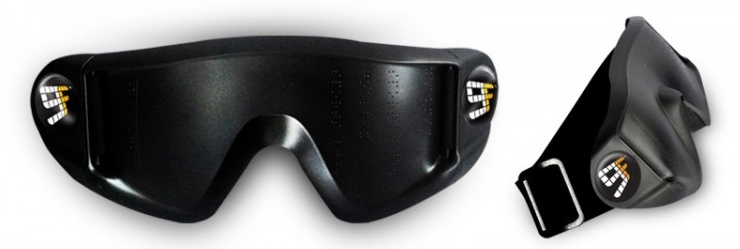 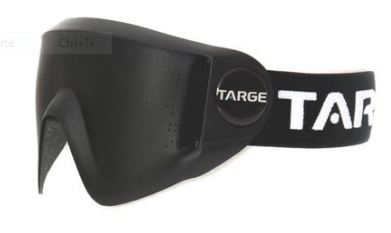 Příloha 2: Způsob umístění pásek na očiKrok 1: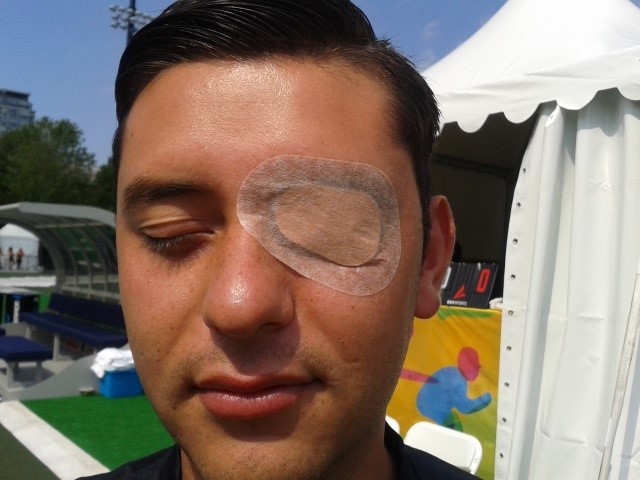 Krok 2: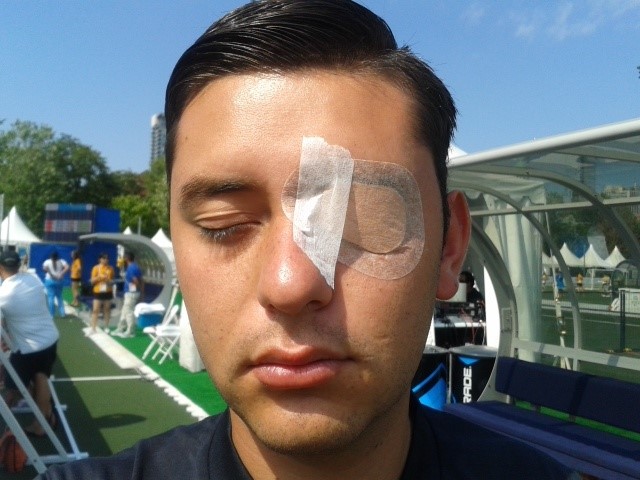 Krok 3: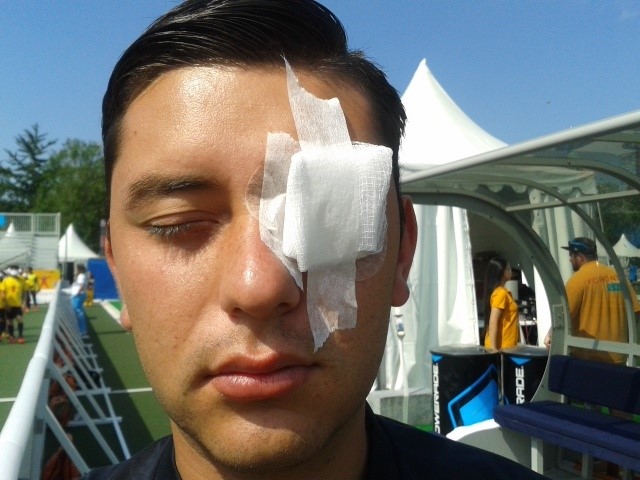 Rozhodčí všem B1 hráčům zkontroluje pásky na očích v šatně před zahájením rozcvičky, na začátku každého poločasu, po uplynutí oddechových časů a před střídáním. Rozhodčí tuto kontrolu může provést kdykoliv během utkání, považuje-li to za nezbytné.Často kladené dotazy a odpovědi IBSAPravidlo 1: Hrací plocha1.1. Může být zápas uskutečněn na travnatém hřišti nebo hřišti s umělou trávou?Ano, za podmínek, že byl hrací povrch schválen technickým delegátem IBSA.1.2. Kde má být umístěna lavička pro náhradníky? Lavička náhradníků má být umístěna mimo hrací plochu a na stejné straně, jako je stůl časoměřiče a centrální dveře pro střídání. Náhradníci a týmoví činovníci vždy využívají tu lavičku, která je blíže polovině hřiště, kterou jejich družstvo brání v daném období utkání.1.3. Jak velká má být bezpečnostní zóna za brankovými čarami?Kvůli bezpečí hráčů má být minimální vzdálenost mezi brankovou čárou a jakoukoli překážkou 2 (dva) metry. Pravidlo 2: Míč2.1. Co má udělat rozhodčí, pokud se míč zcela zastaví a žádný z hráčů jej nemůže najít?Hra nemusí být přerušena; rozhodčí by měl trochu zahýbat míčem, aby začal znovu vydávat zvuk a hráči jej mohli najít.Pravidlo 3: Počet hráčů 3.1. Jestliže hráč během střídání odmítne opustit hrací plochu, co by měl rozhodčí udělat?Rozhodčí nechá zápas pokračovat, protože aby bylo střídání dokončeno, musí nejdříve hráč opustit hrací plochu a následně náhradník může vstoupit.3.2. Jestliže je vyloučen brankář, musí jeho družstvo hrát dvě minuty bez brankáře?*Ne. Hráč v poli musí opustit hřiště na dvě minuty (s výjimkou situací popsaných v Pravidle 12), aby mohl být vystřídán náhradním brankářem. Jakmile je konec přesilovky a hra je přerušená, družstvo může opět opět nastoupit v plném počtu a dokonce i hráč, který musel střídat, aby se na hřiště dostal náhradní brankář, může opět hrát. 3.3. Jestliže jsou oba brankáři jednoho družstva zraněni nebo vyloučeni, co má rozhodčí udělat?Může povolit komukoliv z týmových činovníků, aby zastal roli brankáře, avšak za předpokladu, že tento činovník byl uveden v soupisce družstva dodané před zahájením utkání. V případě reprezentačního celku musí být činovník stejné národnosti jako jeho tým, aby mohl brankáře nahradit.*3.4. Jaký maximální počet hráčů a týmových činovníků může být zapsán na soupisce družstva?*Maximálně 15 lidí, kteří by všichni měli být uvedeni na oficiální soupisce. 3.5. Kdy může hráč vstoupit na hrací plochu?*Hráč může vstoupit na hřiště, jestliže je hra přerušená a povolí mu to rozhodčí nebo druhý rozhodčí.3.6. Jestliže doktor vstoupí na hrací plochu, aby ošetřil hráče, měl by tento hráč opustit hrací plochu?Ano, hráč ošetřovaný doktorem musí opustit hřiště a může být vystřídán náhradníkem. Na hřiště se může vrátit při dalším přerušení hry. Výjimkou je brankář, který po ošetření může zůstat na hřišti.Pravidlo 4: Vybavení hráčů 4.1. Musí brankáři mít holenní chrániče?Ano.  4.2. Může hráč použít lepící pásku, aby zakryl své šperky?Ne, hráči by neměli mít šperky, ani když jsou zakryté.Pravidlo 5: Rozhodčí5.1. Jaké oblečení má mít rozhodčí?Dres nebo tričko s rukávy, trenýrky, ponožky a sportovní obuv.Pravidlo 6: Druhý rozhodčí6.1. Jaké oblečení má mít druhý rozhodčí?Dres nebo tričko s rukávy, trenýrky, ponožky a sportovní obuv.* Pravidlo 7: Časoměřič* 7.1. Kdy má časoměřič spustit hodiny? Když rozhodčí pískne do píšťalky nebo když se míč začne pohybovat?** Časoměřič by měl spustit hodiny, když rozhodčí pískne do píšťalky.Pravidlo 12: Fauly a nesportovní chování12.1. Je to faul brankáře, když opustí své území v době, kdy je míč na opačné straně hřiště?Ne, za faul je považována situace, kdy se aktivně účastní hry mimo své brankoviště, a to fyzicky či verbálně. Pokud naviguje spoluhráče, kteří jsou mimo obrannou třetinu hrací plochy, a narušuje tím průběh utkání, hra se nepřerušuje a rozhodčí upozorní brankáře na jeho chování. Pokud brankář pokračuje v navigaci spoluhráčů stejným způsobem, rozhodčí mu udělí žlutou kartu. Nepočítá se mu osobní faul.12.2. Brankář provede výhoz od branky a míč přejde půlící čáru, aniž by se dotknul jeho obranné poloviny hřiště. Co se má stát?Pro brankáře to neznamená osobní faul. Hra je však přerušena, míč získává soupeř a je nařízen nepřímý volný kop z kteréhokoliv místa na půlící čáře.12.3. Brankář získá míč, který je ve hře, a hodí jej či kopne za půlící čáru, aniž by se dotknul jeho obranné poloviny hřiště. Je to faul?Pro brankáře to neznamená osobní faul. Hra je však přerušena, míč získává soupeř a je nařízen nepřímý volný kop z kteréhokoliv místa na půlící čáře.*12.4. Když se ruka brankáře při výhozu od branky ocitne náhodně mimo jeho brankoviště, je to penalta?Ne.12.5. Když brankář vykopne míč za půlící čáru, přičemž se před tím dotkne nebo odrazí od země jeho obranné poloviny a následně skončí v síti branky soupeře, co by měl rozhodčí udělat?Měl by nařídit výhoz od branky ve prospěch soupeře.12.6. Co má udělat rozhodčí, když následkem zranění a vyloučení je družstvo bez navigátora za brankou?Měl by umožnit komukoliv na soupisce zastat roli navigátora za brankou. Pokud to není možné, měl by družstvu umožnit hrát bez navigátora za brankou.12.7. Pokud navigátor za brankou, brankář či trenér navigují své hráče mimo svou třetinu hřiště, když je hra přerušena, je to faul?Ne, ale v okamžiku, kdy dává rozhodčí pokyn k opětovnému zahájení hry, nikdo z této trojice již nesmí dávat instrukce hráčům mimo svou oblast působení.12.8. Může brankář opustit své brankoviště, aby v době, kdy je hra přerušena, zorganizoval obrannou zeď? Ano, musí to však provést rychle.12.9. Co má učinit rozhodčí, pokud náhradník, týmový činovník nebo navigátor za brankou poruší pravidla hry v době, kdy je míč ve hře?Jestliže kvůli tomu rozhodčí přeruší hru, měl by osobě, která porušila pravidla, udělit žlutou či červenou kartum avšak nikdy nezapočítat faul (ani osobní, ani akumulovaný). Hra by měla být opětovně zahájena nepřímým volným kopem z místa, kde se míč nacházel, když došlo k přestupku (viz Pravidlo 13 − pozice volného kopu). 12.10. Je-li hráč sám, skluzem zastaví míč a pak vstane, aby pokračoval ve hře, je to faul?Ne, pokud je sám a nezíská skluzem žádnou výhodu vůči protivníkovi. 12.11. Je-li hráč sám a při hře s míčem se současně drží oběma rukuma mantinelu, je to faul?Ne, pokud tím nezíská žádnou výhodu vůči protivníkovi. 12.12. Pokud tým zjevně odmítá útočit po dobu 40 sekund, jaký postup by měl následovat?Po uplynutí 40 vteřin rozhodčí zahájí odpočítávání a vyřkne nahlas “pět”, přičemž zvedne ruku, na níž ukazuje postupně počet vteřin 5 až 0. Během těchto pěti vteřin by měl tým zahájit útok. Pokud se tak nestane, rozhodčí přeruší hru zapískáním na píšťalku a udělí osobní faul hráči, který má zrovna míč pod kontrolou. Hru poté opětovně zahájí soupeř nepřímým volným kopem z místa, na němž se nacházel míč v okamžiku přerušení hry.12.13. Když rozhodčí ponechá útočícímu družstvu výhodu, i když před tím signalizoval faul, jak má poté, co je hra přerušena, postupovat bez ohledu na to, byl-li gól vstřelen či ne?Rozhodčí může faulujícího hráče napomenout. Neudělí osobní ani akumulovaný faul a zahájí znovu hru. Pravidlo 13: Volné kopy 13.1. Může brankář provádět volné kopy?Ne, dokonce ani ve svém brankovišti ne.Pravidlo 14: Akumulované fauly14.1. Pokud po pátém akumulovaném týmovém faulu rozhodčí nařídí přímý volný kop z místa, které je blíže brance než značka pro druhý pokutový kop, a hráč provádějící kop či trenér nesouhlasí s pozicí, odkud má být kop zahrán, co má udělat rozhodčí?Umožní hráči provádějícímu volný přímý kop se rozhodnout o pozici míče.Pravidlo 15: Pokutový kop15.1. Může brankář zahrávat pokutový kop? Ne. Pravidlo 16: Autový kop16.1. Může brankář zahrávat autový kop?Ne.Žluté a červené karty během turnaje*Dvě žluté karty udělené stejné osobě ve dvou různých zápasech, avšak ve stejné fázi turnaje, znamenají automatický zákaz startu v následujícím utkání.Dvě žluté karty udělené stejné osobě v jednom zápasu znamenají automatický zákaz startu v následujícím utkání.Přímá červená karta ve hře znamená automatický zákaz startu ve dvou následujících utkáních.Žlutá karta udělená v jedné fázi turnaje se nepřenáší do následující fáze turnaje.Pokud osoba obdrží na turnaji dvakrát červenou kartu za pokusy získat výhodu zrakovým vnímáním světla, je jí automaticky zakázán start ve všech zbývajících utkáních turnaje. Není-li osoba potrestána za udělení červené karty během aktuálního turnaje, přenáší se trest zákazu startu do dalších oficiálních utkání (Mistrovství světa, IBSA regionální mistrovství, kvalifikační turnaje na oficiální sportovní akce jako je Paralympiáda, Mistrovství světa, IBSA světové hry, IPC Paralypijské hry).